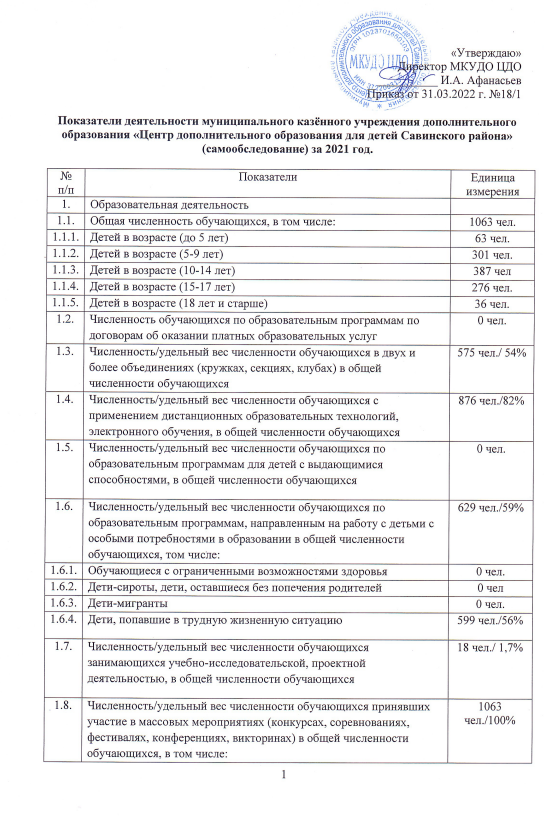 Отчёт о результатах самообследованияМуниципального казённого учреждения дополнительного образования«Центр дополнительного образования для детей Савинского района»за 2021 годРаздел 1. Общие сведения о ЦентреКраткая история развития учрежденияИстория дополнительного образования начинается с 20-х годов XX века, со времени образования первых пионерских отрядов, тимуровской работы, внеклассной занятости школьников. С 30-х и до начала 90-х годов работа с детьми была напрямую связана с деятельностью пионерской организацией. В 1956 году был открыт районный дом пионеров, занимающийся массово-организационной и кружковой работой со школьниками района. Акцент в воспитательной деятельности ставился на патриотическое воспитание. В этот период с детьми работали заведующие и директора дома пионеров: З.И. Мокрякова, Л.В. Соколова, Л.М. Голубева, А.В. Качкина, Л.А. Корнилова, А.А. Шанталова. Многим детям пригодились ценные навыки, полученные в кружках и секциях. Занятия проходили в технических  кружках моделирования, радио и фотографии, резьбы и выжигания по дереву, в спортивных секциях по футболу, шахматам, дзюдо и самбо, оздоровительной гимнастике, велась краеведческая работа, походы, экскурсии, дети занимались хореографией и пением, играли на музыкальных инструментах. С любовью выросшие дети вспоминают своих руководителей: Е.Ф. Удалова, С.Н. Соколов, С.Н. Соколов, В.Н. Романов, А.А. Бочкарев, Ю.А. Суриков, Д.Д. Сторублевцева, С.С. Русаков, Л.Р. Тартин, Е.Р. Хантимиров, Р.Я. Кузнецов.Увлечение Савинских ребят музыкой и стремление  приобрести навыки на более высоком уровне явилось причиной создания музыкальной школы, а решение исполкома Савинского Совета депутатов в 1968 г. утвердило это.  Приехавшая молодая чета музыкантов Васевых были  первыми преподавателями музыкальных классов. Многие выпускники связали свою жизнь с музыкой, занимаясь профессиональной педагогической деятельностью: С.Н. Фомин, Т.Н. Капусткина, Н.Н. Васенина, С. Поздышева, О. Цветкова, И. Винокурова.В 1992 году происходит реорганизация Дома пионеров и Детско-юношеского клуба физической подготовки в одно внешкольное учреждение – Детско-юношеский центр, директором которого назначена А.А. Шанталова. В музыкальной школе открываются новые классы: гитары, художественный, хореографический, и в 1998 г. она переименована в школу искусств, директор О.В. Рудь.Вот так параллельно шло развитие дополнительного образования в районе, дополнительного по факту, но не по сути, поскольку именно оно учитывает индивидуальные траектории развития личности. И вот в 2010 году реорганизация ставшего всем привычного ДЮЦ привело к созданию единого Центра дополнительного образования для детей Савинского района.Но история на этом не останавливается. Год 2011 – активное внедрение федерального образовательного стандарта в школах привело к введению внеурочной деятельности учащихся в объединениях Центра, т.о. происходит еще более тесное интегрирование общего и дополнительного образования.За сложным названием Муниципальное учреждение дополнительного образования «Центр дополнительного образования для детей Савинского района скрывается всё, что имеет отношение к развитию детей, - это развернутая сеть детских объединений в районе, предпрофессиональное художественное образование, работа с одаренными детьми, массовые районные мероприятия, конкурсы и фестивали, это воспитание лидеров, стартовая площадка для самоопределения и выбора будущей профессии. До 25 ноября 2021 года Центр имел многопрофильную структуру: отделение «Школа искусств», отделение дополнительного образования и воспитания и отделение военно-патриотического воспитания и спорта, а с 25 ноября 2021 года после завершения процесса реорганизации отделение «Школа искусств» стало отдельным юридическим лицом.За 2021 год в Центре занималось 1063 обучающихся, многие из них становились участниками и призерами районных и областных конкурсов и др. мероприятий, постоянно пополняется банк одаренных детей Ивановской области Савинскими ребятами. Многие наши недавние выпускники выбрали своим будущим педагогические профессии – А. Канарейкина, Е. Елина, М. Голубева и др.Педагогический штат Центра составляют опытные педагоги, отмеченные почетными грамотами отдела образования, администрацией Савинского муниципального района, Департаментов образования, Министерством образования.Социальный заказ в адрес учреждения (характеристика социума, окружение, творческие контакты, ожидания детей, родителей и т.п.)Центр дополнительного образования для детей Савинского района расположен в районном центре – пос. Савино.  В Савинском районе проживает 1457 детей в возрасте до 18 лет. Занимаются в объединениях Центра - 1063 обучающихся. Таким образом охвачено 73 % детей.Социальный заказ, предъявляемый к Центру, складывается из следующих составляющих:Муниципальное задание определяет: Заказ родителей, в соответствии с интересами и потребностями детей обеспечивается  структурными подразделениями (отделами):  Материально-техническая базаЦентр обладает достаточной материальной базой для проведения занятий и массовым мероприятиям с обучающимися:В Центре обеспечены условия, гарантирующие охрану и укрепление здоровья несовершеннолетних обучающихся и работников, в соответствии со ст. 34 Федерального закона от 29.12.2012 г. № 273-ФЗ «Об образовании в Российской федерации», требованиями санитарного законодательства РФ, Федерального закона «О противодействии терроризму», организован противопожарный режим.Все помещения Центра используются в полном объеме.Режим работы ЦентраЗанятия детей в объединениях Центра и массовые детские мероприятия (слёты, конкурсы, соревнования, концерты) проводятся в любой день недели, включая субботу и воскресенье, в соответствии с планом работы учреждения, учебными планами объединений, пожеланиями обучающихся и их родителей. Центр открыт для детей с 8-00 ч. до 20-00 по будням.Раздел 2. Концептуальная модель учреждения дополнительного образования2.2. Методологическая основаПравовой основой концепции развития является «Закон об образовании в РФ» и стратегия развития воспитания в Российской Федерации до 2025 г.Развитие МКУДО ЦДО основываться на анализе его потенциала. Концепция развития отражает педагогические возможности коллектива, кадровые и организационные ресурсы. Реализация концепции может быть осуществлена при соответствующем финансовом обеспечении. Ключевой идеей концепции выступает идея развития, понимаемая в триединстве задач:создание необходимых условий для развития и социализации личности обучающегося; запуск механизмов развития и саморазвития Центра дополнительного образования; превращение образовательной деятельности в действенный фактор развития личности обучающегося, при этом образовательная деятельность в Центре понимается как целостное единство процессов развития, обучения, воспитания. Концепция развития носит открытый характер. Основой для концепции стали возможные пути обновления Центра, определяющие развитие дополнительного образования детей в системе образования:обеспечение доступности качественного дополнительного образования для всех категорий детского населения в Савинском районе;усиление опережающего характера и вариативности современного дополнительного образования, предоставление широкого спектра образовательных услуг как пространства возможностей и выбора персональной траектории развития;интеграция общего и дополнительного образования для создания единого образовательного пространства на базе образовательных организаций;развитие ресурсного потенциала дополнительного образования, модернизация инфраструктуры дополнительного образования детей за счет государственной поддержки и возможного увеличения инвестиционной привлекательности;совершенствование финансово-экономических механизмов развития системы дополнительного образования детей, поддерживающих ее позитивные количественные и качественные изменения;доступность глобального знания и информации для каждого;мотивация внутренней активности саморазвития детской и подростковой субкультуры к познанию, творчеству, труду, спорту, приобщение к ценностям и традициям многонациональной культуры российского народа;создание конкурентной образовательной среды за счет создания новых типов образовательных организаций дополнительного образования детей, обладающих развитой инфраструктурой и ориентированных на реализацию образовательных программ повышенного уровня;использование уникальных социокультурных и научно-просветительских возможностей Ивановской области;привлечение молодых специалистов и профессионалов в сферу дополнительного образования детей, как наиболее привлекательную среду для реализации новых идей, технологий и решений.Миссия Центра дополнительного образования видится в обеспечении доступности качественного дополнительного образования детей, ориентированного на формирование социальной успешности в их будущей взрослой жизни, включающей в себя высокие жизненные шансы, мобильность, материальное, психологическое благополучие, гражданскую состоятельность, лидерство и др.2.2. Цель и задачи деятельности ЦентраЦель: улучшение качества, доступности дополнительного образования в соответствии с приоритетами современной образовательной политики, интересами обучающихся Центра, их родителей (законных представителей), социальных партнеров и общества в целом. Достижение цели будет осуществляться посредством реализации стратегических задач: 1.Совершенствование содержания дополнительного образования 2. Развитие инновационной деятельности 3. Развитие механизмов успешной социализации и формирования социально ответственной позиции учащихся4. Развитие профессионального мастерства педагогических кадров 5. Совершенствование системы управления 6. Модернизация материально-технической и информационной базы. Финансовое обеспечениеРаздел 3. Организационно-правовое обеспечение образовательной деятельности ЦентраХарактеристика уставных документов и текущей документации:Раздел 4. Обучающиеся и система работы с нимиКоличество обучающихся в Центре: Согласно отчетам, за последние три года уменьшилось общее число обучающихся на 4 %, уменьшилось число обучающихся, дошкольного возраста на 18,6 %, среднего школьного возраста на 5,6 %, старшего возраста на 27,7 %, при этом увеличилось число обучающихся младшего школьного возраста на 15,4 %.Характеристика детских достижений:Согласно отчетам, за последние три года увеличилась численность обучающихся, занимающихся физкультурно-спортивной, хореографической деятельностью, учащихся - победителей и призеров массовых мероприятий на федеральном и международном уровнях. При этом уменьшилось число участников образовательных и естественно-научных проектов, количество массовых мероприятий в среднем значении осталось без изменений.Раздел 5. Оценка условий реализации дополнительных образовательных программ5.1. Кадровое обеспечение ЦентраСогласно отчетам, за последние три года общая численность педагогических работников стабильна. Увеличилось число педагогов с высшей категорией. Увеличилось число молодых педагогов, имеющих стаж до 5 лет.5.2. Система повышения квалификацииСогласно отчетам, система повышения квалификации педагогических кадров последние три года снизилась, по причине приема на работу в МКУДО ЦДО 6-и педагогов студентов высших и средних образовательных организаций. Три года нет специалистов, обеспечивающих методическую деятельность образовательной организации.5.3. популяризация педагогического опыта Согласно отчетам, за последние три года количество публикаций, подготовленных педагогическими работниками образовательной организацией уменьшилось на 12 %.6. ЗаключениеРезультаты самообследования по отдельным позициям в табличной форме (Л.Н.Буйлова «Методические рекомендации руководителю учреждения дополнительного образования детей по составлению отчета самообследования»):1.8.1На муниципальном уровне 1063 человек/ 100 %1.8.2На региональном уровне273 человек/ 25,6 %1.8.3На межрегиональном уровне31 человек/3 %1.8.4На федеральном уровне159 человек/ 15%1.8.5На международном уровне11 человек/ 1 %1.9Численность/удельный вес численности учащихся - победителей и призеров массовых мероприятий (конкурсы, соревнования, фестивали, конференции), в общей численности учащихся, в том числе:247 человек/ 23%1.9.1На муниципальном уровне97 человек/9,2 %1.9.2На региональном уровне67 человек/6%1.9.3На межрегиональном уровне11 человек/ 1 %1.9.4На федеральном уровне60 человек/ 5,6 %1.9.5На международном уровне14 человек/ 1,3 %1.10Численность/удельный вес численности учащихся, участвующих в образовательных и социальных проектах, в общей численности учащихся, в том числе:187 человек/ 17,6 %1.10.1Муниципального уровня98 человек/9,2 %1.10.2Регионального уровня65 человек/ 6,2 %1.10.3Межрегионального уровня0 человек/ 0 %1.10.4Федерального уровня21 человек/ 1,1 %1.10.5Международного уровня3 человек/ 0,3%1.11Количество массовых мероприятий, проведенных образовательной организацией, в том числе:328 единиц1.11.1На муниципальном уровне295 единиц1.11.2На региональном уровне24 единиц1.11.3На межрегиональном уровне4 единиц1.11.4На федеральном уровне4 единиц1.11.5На международном уровне1 единиц1.12Общая численность педагогических работников33 чел.1.13Численность/удельный вес численности педагогических работников, имеющих высшее образование, в общей численности педагогических работников20 чел./61%1.14Численность/удельный вес численности педагогических работников, имеющих высшее образование педагогической направленности (профиля), в общей численности педагогических работников17 чел./ 51 %1.15Численность/удельный вес численности педагогических работников, имеющих среднее профессиональное образование, в общей численности педагогических работников7 чел./ 21 %1.16Численность/удельный вес численности педагогических работников, имеющих среднее профессиональное образование педагогической направленности (профиля), в общей численности педагогических работников2 чел./28%1.17Численность/удельный вес численности педагогических работников, которым по результатам аттестации присвоена квалификационная категория, в общей численности педагогических работников, в том числе:19 человек/ 57%1.17.1Высшая9 человек/47%1.17.2Первая10 человек/ 53%1.18Численность/удельный вес численности педагогических работников в общей численности педагогических работников, педагогический стаж работы которых составляет:33 чел./100%1.18.1До 2 лет9 чел./ 28 %1.18.2От 2 до 5 лет4 чел./ 12%1.18.3От 5 до 10 лет4 чел./ 12%1.18.4От 10 до 20 лет3 чел./ 9% 1.18.5Свыше 20 лет13 чел./ 39%1.19Численность/удельный вес численности педагогических работников в общей численности педагогических работников в возрасте до 25 лет5 чел./ 15 %1.20Численность/удельный вес численности педагогических работников в общей численности педагогических работников в возрасте от 25 до 35 лет4 чел./ 12 %1.21Численность/удельный вес численности педагогических работников в общей численности педагогических работников в возрасте от 35 лет и старше24 чел./ 72 %1.22Численность/удельный вес численности специалистов, обеспечивающих методическую деятельность образовательной организации, в общей численности сотрудников образовательной организации0 человек/ 0 %1.23Количество публикаций, подготовленных педагогическими работниками образовательной организации:1.23.1За 3 года44 единиц1.23.2За отчетный период14 единиц1.24Наличие в организации дополнительного образования системы психолого-педагогической поддержки одаренных детей, иных групп детей, требующих повышенного педагогического вниманияда/нет2.Инфраструктура2.1Количество компьютеров в расчете на одного учащегося0,008 единиц2.2Количество помещений для осуществления образовательной деятельности, в том числе:13 единиц2.2.1Учебный класс11 единиц2.2.2Лаборатория0 единиц2.2.3Мастерская0 единиц2.2.4Танцевальный класс1 единиц2.2.5Спортивный зал 1 единиц2.2.6Бассейн0 единиц2.3Количество помещений для организации досуговой деятельности учащихся, в том числе:1  единиц2.3.1Актовый зал1 единиц2.3.2Концертный зал0 единиц2.3.3Игровое помещение0 единиц2.4Наличие загородных оздоровительных лагерей, баз отдыханет2.5Наличие в образовательной организации системы электронного документооборотанет2.6Наличие читального зала библиотеки, в том числе:нет2.6.1С обеспечением возможности работы на стационарных компьютерах или использования переносных компьютеровнет2.6.2С медиатекойнет2.6.3Оснащенного средствами сканирования и распознавания текстовнет2.6.4С выходом в Интернет с компьютеров, расположенных в помещении библиотекинет2.6.5С контролируемой распечаткой бумажных материаловнет2.7Численность/удельный вес численности учащихся, которым обеспечена возможность пользоваться широкополосным Интернетом (не менее 2 Мб/с), в общей численности учащихся0 человек/ 0%Наименование показателяЗначение показателей объемамуниципальной услугиЗначение показателей объемамуниципальной услугиЗначение показателей объемамуниципальной услугиНаименование показателя2019 год2020 год2021 годКонтингент детей (%.)75,59191Количество программ дополнительного образования (шт.)272830Количество детей, занимающихся по программам физкультурно-спортивной направленности (чел.)100103105Количество детей, занимающихся по программам художественно-эстетической направленности (чел.)260280285Количество детей, занимающихся по программам социально-педагогической направленности (чел.)90250300Количество детей, занимающихся по программам естественно-научной направленности (чел.)90190200Количество детей, занимающихся по программам технической направленности (чел.)909090Количество детей, занимающихся по программам туристко-краеведческой направленности (чел.)304141Количество мероприятий по направлениям (муниципальные, региональные и федеральные)145150150№ п/пПодразделения Направления деятельности1.Дополнительное образованияМассовые мероприятия,Духовно-нравственное, Гражданско-патриотическое,правовое (формирование законопослушного поведения),Формирование здорового образа жизни (безопасного поведения),Повышение социальной активности учащихся.Работа объединений по направлениям: художественное, социальное, техническое.2.Школа искусствМузыкальное исполнительство (фортепиано, баян, аккордеон, гитара)Изобразительное искусствоРаннее эстетическое развитие3.Военно-патриотическое воспитание и спортВоенно-патритическое,Массовые спортивные мероприятия,Соревнования и состязания,Работа спортивных объединений и клубов Работа объединений по направлениям: спортивное, туристко-краеведческое, естественнонаучноеНаименованиеХарактеристикаАктовый зал Оборудован креслами, усилительной аппаратурой, рассчитан на 100 мест, площадь 123,4 кв.мМетодический кабинет 3 компьютера, 3 принтера, МФУ, офисная мебель, учебно-методическая литература, площадь 13,2 кв.мУчебный кабинет (хор, ритмика) Оборудован хореографическим станком, зеркалами, музыкальный центр, площадь 37,7 кв.мУчебный кабинет (класс фортепиано) Имеет фортепиано, синтезатор, учебную литературу, площадь 10,7 кв.мУчебный кабинет (класс гитары) Имеет фортепиано, гитары, учебную литературу, площадь 10,1 кв.мУчебный кабинет (класс живописи)Имеет столы, табуреты, выставочный фонд, площадь 34 кв. мУчебный кабинет  Имеет фортепиано, музыкальный центр, столы, стулья, доска, площадь 13,8 кв.мУчебный кабинет (прикладное творчество)Имеет столы, стулья, печь, площадь 21 кв.мУчебный кабинетИмеет столы, стулья, компьютер, проекционный экран, площадь 19 кв.м Учебный кабинет для работы с дошкольниками Имеет столы и стулья 3 гр. роста, наглядные пособия, площадь 33,7 кв.м.Спортивный зал (рукопашный бой)Оборудован татами, площадь 54 кв.мИнфраструктура202120202019Количество компьютеров в расчете на одного учащегося0,008 единиц0,008 единиц0,008 единицКоличество помещений для осуществления образовательной деятельности, в том числе:13 единиц13 единиц7 единицУчебный класс11 единиц11 единиц6 единицТанцевальный класс1 единиц1 единиц1 единицКоличество помещений для организации досуговой деятельности учащихся, в том числе:111Актовый зал1 единицединицединицДокументХарактеристика документаУставУтвержден Постановлением администрации Савинского муниципального района Ивановской области от 20.10.2015 г. № 331-п. зарегистрирован в налоговом органе 25.11.2015 г.Изменения в Устав от 26.01.2017 г., утверждены Постановлением администрации Савинского муниципального района Ивановской области от 26.01.2017 г. № 36-п.Изменения в Устав от 23.03.2018 г., утверждены Постановлением администрации Савинского муниципального района Ивановской области от 23.03.2018 г. № 219-пИзменения в Устав от 01.10.2021 г., утверждены Постановлением администрации Савинского муниципального района Ивановской области от 01.10.2021 г. № 607-пЛицензия на дополнительное образование и платные образовательные услугиВыдана Департаментом образования Ивановкой области № 1716 от 26.05.2016 г. на дополнительное образование: подвид – дополнительное образование детей и взрослых, бессрочноПрограмма развитияПринята педагогическим советом 30.08.2017 г., утверждена приказом по МКУДОД ЦДО от 30.08.2017 г. № 92/2. Новая редакция программы развития находится в разработке.Календарный учебный графикСогласован с Управляющим советом, утвержден приказом по МКУДО ЦДО от 27.08.2021 г. № 62, Изменения от 22.10.2020 г. № 88Планы отделенийПриняты педагогическим советом, утверждены Приказом по МКУДО ЦДО от 11.09.2020 г. № 71Штатное расписаниеУтверждено приказом по МКУДО ЦДО от 31.08.2020 г. № 64/4, внесены изменения от 04.09.2020 г. № 68/3, от 07.10.2020 г. № 82/1, от 12.10.2020 г. № 85, от 06.11.2020 г. № 89/2, от 11.01.2021 г.  № 1, от 10.01.2022 г. №1, от 01.02.2022 г. №7План комплектования Утвержден приказом по МКУДО ЦДО от 04.09.2020 г. № 68/6, внесены дополнения приказом от 07.11.2020 г. № 82/4, приказом от 20.11.2020 г. № 92, приказом от 11.01.2021 г. № 1/14, приказом от 10.01.2022 г. №1/7Положение об отделе Рассмотрено на педагогическом совете и утверждено приказом по МКУДО ЦДО от 15.06.2017 г. № 77/1Должностные инструкции работников учрежденияРазработаны в соответствии с квалификационным справочником Правила внутреннего трудового распорядкаПриняты приложением 1 к Коллективному договору 21/16-18, внесены изменения от 28.02.2022 г.Расписание занятийУтверждены приказами по МКУДО ЦДО от 28.08.2020 г. № 63, от 07.09.2020 г. № 69/1от 14.09.2021 г. № 72/1, от 21.09.2020 г. № 74, от 07.10.2020 г. № 82, от 12.10.2020 г. № 85/3, от 04.12.2020 г. № 98, от 12.01.2021 г. № 2/1, от 12.01.2021 г № 2/2, от 08.02.2021 г № 9/1, от 25.02.2021 г. № 18/4, от 11.01.2022 г. № 2Журналы учета работы учебных групп (коллективов)Разработаны в соответствии с требованиями реализации дополнительным программ, оформляются согласно положения о ведении журналов учета работы педагогических работниковПротоколы заседаний педагогических и методических советовОтражают вопросы учебно-методической деятельности и организации образовательного процесса. Проводятся согласно графикаОбразовательные программы детских объединенийПриняты методическим советом утверждены приказом по МКУДО ЦДОИнформационно-статистические и аналитические материалыПредоставляются по требованиюПоказатель 202120202019Общая численность учащихся, в том числе:1063 человек1032 человек1080 человекДетей дошкольного возраста (3 - 7 лет)184 человек100 человек123 человекДетей младшего школьного возраста (7 - 11 лет)236 человек412 человек357 человекДетей среднего школьного возраста (11 - 15 лет)367 человек369 человек391 человекДетей старшего школьного возраста (15 - 17 лет)276 человек151 человек209 человекЧисленность/удельный вес численности учащихся, занимающихся в 2-х и более объединениях (кружках, секциях, клубах), в общей численности учащихся575 чел./ 54%463 человек/ 45 %723 человек / 66,9%Численность/удельный вес численности учащихся по образовательным программам, направленным на работу с детьми с особыми потребностями в образовании, в общей численности учащихся, в том числе:629 чел./59%679 человек/ 66%629 человек/58,2 %Учащиеся с ограниченными возможностями здоровья0 человек25 человек/2,4%30 человек/2,8%Дети-сироты, дети, оставшиеся без попечения родителей0 человек16 человек/1,5%25 человек/2,3%Дети-мигранты0 человек3 человек/ 0,2 %5 человек/ 0,5 %Дети, попавшие в трудную жизненную ситуацию599 чел./56%599 человек/ 58%629 человек/ 58,2%Показатель 202120202019Численность/удельный вес численности учащихся, занимающихся учебно-исследовательской, проектной деятельностью, в общей численности учащихся18 чел./ 1,7%57 человек/ 5,5%45 человек/ 4,2%Численность/удельный вес численности учащихся, принявших участие в массовых мероприятиях (конкурсы, соревнования, фестивали, конференции, викторины), в общей численности учащихся, в том числе:1063 чел./100%1032 человек/ 100 %1080 человек/ 100 %На муниципальном уровне 1063 человек/ 100 %1032 человек/ 100 %1080 человек/ 100 %На региональном уровне273 человек/ 25,6 %243 человек/ 23,5 %525 человек/ 48,6 %На межрегиональном уровне31 человек/3 %27 человек/ 2,6 %35 человек/ 3,2 %На федеральном уровне159 человек/ 15%159 человек/ 15,4 %99 человек/ 9,1 %На международном уровне11 человек/ 1 %10 человек/ 0,9 %5 человек/ 0,5 %Численность/удельный вес численности учащихся - победителей и призеров массовых мероприятий (конкурсы, соревнования, фестивали, конференции), в общей численности учащихся, в том числе:247 человек/ 23%230 человек/ 22,2 %285 человек/ 26,3 %На муниципальном уровне97 человек/9,2 %97 человек/  9,3 %198 человек/  18,3 %На региональном уровне67 человек/6%50 человек/ 4,8 %77 человек/ 7,1 %На межрегиональном уровне11 человек/ 1 %11 человек/ 1 %10 человек/ 0,9 %На федеральном уровне60 человек/ 5,6 %60 человек/ 5,8 %53 человек/ 4,9 %На международном уровне14 человек/ 1,3 %14 человек/ 1,3 %3 человек/ 0,3 %Численность/удельный вес численности учащихся, участвующих в образовательных и социальных проектах, в общей численности учащихся, в том числе:187 человек/ 17,6 %177 человек/ 17 %252 человек/ 23,3 %Муниципального уровня98 человек/9,2 %88 человек/ 8,5 %187 человек/ 17,3 %Регионального уровня65 человек/ 6,2 %65 человек/ 6,2 %74 человек/ 6,8 %Межрегионального уровня0 человек/ 0 %0 человек/ 0 %5 человек/ 0,5 %Федерального уровня21 человек/ 1,1 %21 человек/ 1,1 %12 человек/ 1,1 %Международного уровня3 человек/ 0,3%3 человек/ 0,3%0 человек/ 0%Количество массовых мероприятий, проведенных образовательной организацией, в том числе:328 единиц308 единиц359 единицНа муниципальном уровне295 единиц275 единиц310 единицНа региональном уровне24 единиц24 единиц37 единицНа межрегиональном уровне4 единиц4 единиц6 единицНа федеральном уровне4 единиц4 единиц6 единицНа международном уровне1 единиц1 единиц0 единиц202120202019Общая численность педагогических работников33 человек18 человек19 человекЧисленность/удельный вес численности педагогических работников, имеющих высшее образование, в общей численности педагогических работников20 чел./61%9 человек/ 50%12 человек/ 63,1%Численность/удельный вес численности педагогических работников, имеющих высшее образование педагогической направленности (профиля), в общей численности педагогических работников17 чел./ 51 %6 человек/ 33 %8 человек/ 42 %Численность/удельный вес численности педагогических работников, имеющих среднее профессиональное образование, в общей численности педагогических работников7 чел./ 21 %6 человек/ 33 %7 человек/ 36,9 %Численность/удельный вес численности педагогических работников, имеющих среднее профессиональное образование педагогической направленности (профиля), в общей численности педагогических работников2 чел./28%1 человек/   5 %2 человек/ 10,5 %Численность/удельный вес численности педагогических работников, которым по результатам аттестации присвоена квалификационная категория, в общей численности педагогических работников, в том числе:19 человек/ 57%11 человек/ 61 %12 человек/ 63,1 %Высшая9 человек/47%9 человек/ 50 %8 человек/ 42 %Первая10 человек/ 53%2 человек/ 11 %4 человек/ 21 %Численность/удельный вес численности педагогических работников в общей численности педагогических работников, педагогический стаж работы которых составляет:33 чел./100%6 человек/ 31,5 %6 человек/ 31,5 %До 5 лет13 человек 39%7 человек 38,8 %4 человек21 %Свыше 30 лет5 человек 15%3 человек 16,6%2 человек 10,5 %Численность/удельный вес численности педагогических работников в общей численности педагогических работников в возрасте до 30 лет4 человек 12%4 человек/ 22 %3 человек/ 15,7 %Численность/удельный вес численности педагогических работников в общей численности педагогических работников в возрасте от 55 лет4 человек 12%4 человек/ 22 %2 человек/ 10,5 %Показатель 202120202019Численность/удельный вес численности педагогических и административно-хозяйственных работников, прошедших за последние 5 лет повышение квалификации/профессиональную переподготовку по профилю педагогической деятельности или иной осуществляемой в образовательной организации деятельности, в общей численности педагогических и административно-хозяйственных работников24 человек/ 72%14 человек/ 77,7 %17 человек/ 89,4 %Численность/удельный вес численности специалистов, обеспечивающих методическую деятельность образовательной организации, в общей численности сотрудников образовательной организации0 человек/  0%0 человек/  0%0 человек/  0%Показатель 202120202019Количество публикаций, подготовленных педагогическими работниками образовательной организации:За 3 года44 единиц44 единиц50 единицЗа отчетный период14 единиц14 единиц11 единиц№Название позиции самообследованияЗаключение1.Общие сведения о состоянии и развитии Центра-удовлетворяет вполне;- удовлетворяет;- не удовлетворяет.2.Методическая оснащенность деятельности Центра-удовлетворяет вполне;- удовлетворяет;- не удовлетворяет.3.Качество образовательного процесса в Центре-удовлетворяет вполне;- удовлетворяет;- не удовлетворяет.4.Кадровое обеспечение Центра и система работы с кадрами-удовлетворяет вполне;- удовлетворяет;- не удовлетворяет.5.Материально-техническое обеспечение Центра-удовлетворяет вполне;- удовлетворяет;- не удовлетворяет.6.Обучающиеся и система работы с ними-удовлетворяет вполне;- удовлетворяет;- не удовлетворяет.